保护文学和艺术作品国际联盟(伯尔尼联盟)大　会第四十四届会议(第22次例会)2015年10月5日至14日，日内瓦报　告经大会通过本大会涉及统一编排议程(文件A/55/1)的下列项目：第1、2、3、4、5、6、10、11、31和32项。关于上述各项的报告均载于总报告(文件A/55/13)。希希·乌梅西女士(尼日利亚)当选为大会主席；于慈珂先生(中国)当选为副主席。[文件完]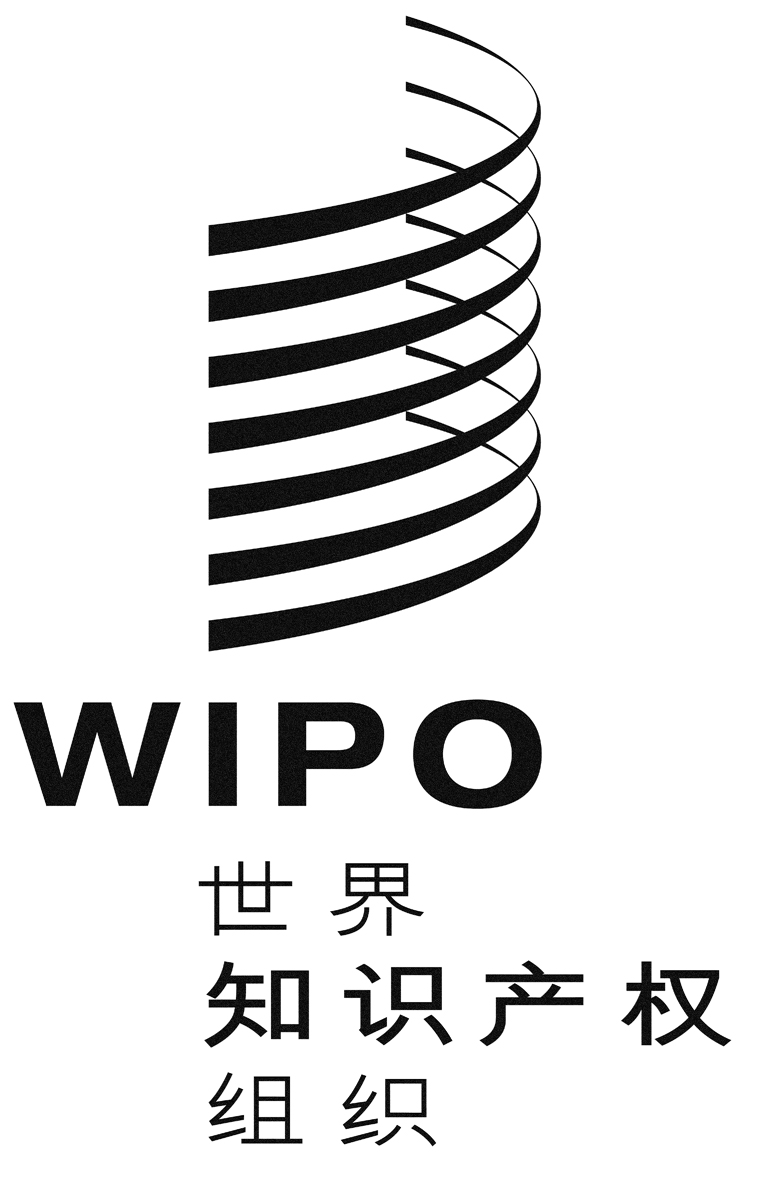 CB/A/44/1B/A/44/1B/A/44/1原 文：英文原 文：英文原 文：英文日 期：2016年2月5日  日 期：2016年2月5日  日 期：2016年2月5日  